Pandemic Resource ListBooks10% Happier: How I Tamed the Voice in my Head, Reduced Stress without Losing my Edge and Found Self-Help That Actually Works, Dan Harris, 2011.Building Resilience in Children and Teens: Giving Kids Roots and Wings, Kenneth Ginsburg, MD, 2014.Man’s Search for Meaning, Viktor Frankl, 2006.Option B:  Facing Adversity, Building Resilience and Finding Joy, Sheryl Sandberg & Adam Grant, 2017.Self-Compassion:  The Proven Power of Being Kind to Yourself, Kristin Neff, 2015.The Body Keeps the Score:  Brain, Mind, and Body in the Healing of Trauma, Bessel van der Kolk, MD, 2015.When the Body Says No:  Exploring the Stress-Disease Connection, Gabor Mate, MD, 2011.Why We Sleep:  Unlocking the Power of Sleep and Dreams, Matthew Walker PhD, 2018.WebsitesCDC.govCNN.com – An Introvert’s Plea:  Let me Socially Distance in Peace, Opinion Article by Sara Stewart.Colorcastle.comCompassionresiliency.comCoronavirus.jhu.edu – Johns Hopkins Corona Virus Resource CenterCoursera.org – The Science of Well-Being Class from Yale free on-line classDoist.com/blog/deep-work – Fadeke Adegbuyi – Deep WorkGreatergood.berkeley.edu – science-based insights for a meaningful lifeGrief.com – COVID 19 resourcesParentandteen.com – Center for Parent and Teen CommunicationNewyorker.com – This is What Happens to Couples Under Stress – Esther PerelTendacademy.ca – COVID-19 ResourcesApps5 minute Yoga WorkoutsInsight Timer – guided meditationsThe Tapping Solution – guided tapping meditationsVirtual HopeboxPodcasts10% Happier – Dan HarrisCouples on Lockdown – Esther PerelYouTube528Hz – healing frequenciesItaly Window ViewOJJDP – Shielding Mental Health and Wellness in Uncertain Times 1 hour Webinar, May 1, 2020HelplinesCrisis Text Line: Text STRENGTH to 741741 	 crisistextline.comNational Disaster Distress Helpline:  1-800-985-5990National Domestic Violence Hotline:  1-800-799-7233National Parent Helpline:  855-427-2736National Suicide Prevention Lifeline:  1-800-273-8255								Kglidden7-2020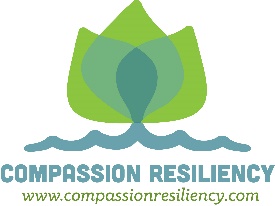 